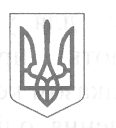 ЖМЕРИНСЬКА  МІСЬКА  РАДА  ВІННИЦЬКОЇ  ОБЛАСТІУПРАВЛІННЯ  ОСВІТИПОЧАПИНЕЦЬКИЙ ЗАКЛАД  ЗАГАЛЬНОЇ  СЕРЕДНЬОЇ  ОСВІТИІ-ІІІ СТУПЕНІВВИТЯГ  З  НАКАЗУ  від  09.09.2021                                         с. Почапинці	№  67Про організацію роботи в школіз питань запобігання і протидіюдомашньому насильству та булінгуВідповідно до Закону України «Про внесення змін до деяких законодавчих актів України щодо протидії булінгу (цькуванню)», затвердженого 18.12.2018  № 2657-VІІІ,листа Міністерства освіти і науки України «Про деякі питання  організаціїв закладах освіти виховної роботи щодо  безпеки й благополуччя дитини» від 07.08.2018 №1/9-486, з метою забезпечення у школі безпечного освітнього середовища, вільного від насильства та булінгу (цькування), та проведення цілеспрямованої профілактичної роботи з колективом школи,  НАКАЗУЮ:1.Затвердити  План заходів, спрямованих на запобігання та протидію боулінгу в Почапинецькому ЗЗСО І-ІІІ ступенів, що додається.2.Заступнику директора Чудак  Н.І.:2.1. Ознайомити педагогічних працівників з Планом заходів, спрямованих на запобігання та протидію боулінгу до 10.09.2021 року.2.2.Здійснювати контроль за ходом виконання заходів. 3.Контроль за виконанням  данного  наказу покласти на заступника директора з навчально-виховної роботи Кремінську О.І.                                       Директор                    В. Шовкалюк                                    Додатокдо   наказу  від  09.09.2021 № 67План заходів,спрямованих  на запобігання та протидію булінгу,на 2021 – 2022 н.р.№ п/пНазва заходуКатегорія учасниківДата проведенняВідповідальні1Засідання методичного об’єднання класоводів, класних керівників з теми «Організація та проведення профілактичної роботи щодо попередження випадків булінгу серед учасників освітнього процесу».1-11-й класивересень Заступник директора з виховної роботи Чудак  Н.І.2Виявлення групи ризику (жертв та булерів) по класам1-11 кл.вересень  Класні керівники3Перегляд тематичних кінофільмів з подальшим обговоренням і розробкою пам'ятки по протидії булінгу.5-8 кл. жовтень Класні керівники4Конкурс соціальних відеороликів до Міжнародного дня толерантності «Шкільному булінгускажемо – НІ!»5-8 кл.листопад Класні керівники5Години спілкування «Кібербулінг! Який він?».5-11 кл.лютийКласоводи, класні керівники6Моніторинг «Насильство в дитячому середовищі»2-10 кл.березеньПедагог-організатор Клівіцька  Г.В.7Загальношкільні батьківські збори батьків учнів 1-4, 5-11кл. на тему «Шкільний булінг. Якщо ваша дитина стала його жертвою».1-11 кл.квітеньЗаступник директора з виховної роботи Чудак  Н.І.